JOB SPECIFICATION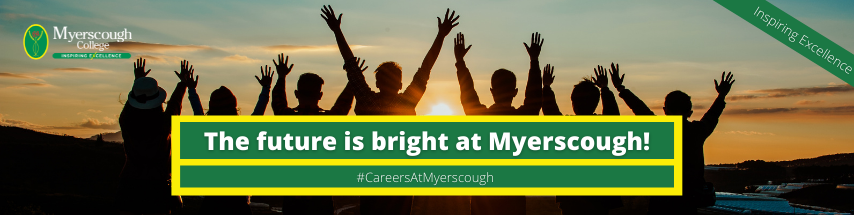 Location of workYou may be required to work at or from any building, location or premises of Myerscough College, and any other establishment where Myerscough College conducts its business.Variation to this Job DescriptionThis is a description of the job as it is at present, and is current at the date of issue.  The job description will be renewed and updated as necessary to ensure that appropriate revisions are incorporated, and that it relates to the job to be performed.  This process is conducted jointly with your Line Manager.  You are expected to participate fully in the review and, following discussion, to update your job description as is considered necessary or desirable.  It is our aim to reach agreement on reasonable changes.  However, if such agreement is not forthcoming, Management reserves the right to insist on changes after consultation with you.EMPLOYEE SPECIFICATION (PI) 	Post Interview(A)	Assessed via Application form				( I )	Assessed via Interview(P)	Assessed via Presentation in interview		(T)	Assessed via Test*Interviews will explore issues relating to safeguarding and promoting the welfare of children, including motivation to work with and ability to form and maintain appropriate relationships and personal boundaries with children and young people together with emotional resilience in working with challenging behaviours and attitudes to use of authority and maintaining discipline.TERMS AND CONDITIONSDBS UPDATE SERVICEMYERSCOUGH AND PROUD	At Myerscough College and University Centre we have a nationally and internationally recognised Further Education, Higher Education, Adult Education and Apprenticeship provision. The Further Education provision is well established, the Higher Education provision has a well-recognised partnership with UCLan and the apprenticeship provision is operational nationally. We offer a rewarding and enjoyable working environment, where colleagues are inspired to make a positive difference to the educational experience and employability of our students. We are one of the top five largest land-based and sports colleges in the UK.JOB TITLEAREA OF WORKSecurity OfficerEstatesSALARYBENEFITS£23,317 per annumLocal Government Pension Scheme31 days annual leave plus Bank HolidaysShift Pattern: 12.5 Hours – 4 on 4 off 4 on 8 off. Nights and days alternating every 8 shiftsPayment for holiday entitlement is incorporated into annual salary.LINE MANAGER(S)LINE MANAGER FORDirector of Health, Safety and Security N/AKEY TASKS AND RESPONSIBILITIESKEY TASKS AND RESPONSIBILITIESThe post will be responsible for matters relating to the safety and welfare of students, staff and visitors; the security of College buildings and other property on and off campus; the protection of personal property of students, staff and visitors; the control of traffic and parking; assisting with the general functions of the Estates department.The post will be responsible for matters relating to the safety and welfare of students, staff and visitors; the security of College buildings and other property on and off campus; the protection of personal property of students, staff and visitors; the control of traffic and parking; assisting with the general functions of the Estates department.DUTIESDUTIESReport incident/alarm situations to police and College staff and call emergency services if need arises.Co-ordinate responses from College staff to emergency situations. Management and intervention in disputes between students.Recording and reporting incidents  Opening or securing buildings daily as required or occasionally, ad-hoc for out of normal working hours’ access or events.Report incident/alarm situations to police and College staff and call emergency services if need arises.Co-ordinate responses from College staff to emergency situations. Management and intervention in disputes between students.Recording and reporting incidents  Opening or securing buildings daily as required or occasionally, ad-hoc for out of normal working hours’ access or events.Monitor and review CCTV as appropriate, and report any malfunction of CCTV via the appropriate channels Patrolling/monitoring special events.‘Meet and greet’ visitors to college and escorting to venue.Patrolling/monitoring car parks.Porterage services as required. Furniture removals, help Estates team with setting-up classrooms and examination rooms.Compliance maintenance – Monitoring/logging water temperature for Legionella compliance; fire door safety checks, emergency lighting checks and fire alarm testing. Control Road Blocker.Liaise with and assist Residential Support Officers as required.Log events and activities on the College network.Undertake training to achieve the Security Industry Authority (SIA) ‘Security Guarding’ qualification – Renewable every three years.Undertake the required training both online and in person for compliance in areas such as manual handling, fire awareness, equality and diversity, asbestos awareness.Monitor and review CCTV as appropriate, and report any malfunction of CCTV via the appropriate channels Patrolling/monitoring special events.‘Meet and greet’ visitors to college and escorting to venue.Patrolling/monitoring car parks.Porterage services as required. Furniture removals, help Estates team with setting-up classrooms and examination rooms.Compliance maintenance – Monitoring/logging water temperature for Legionella compliance; fire door safety checks, emergency lighting checks and fire alarm testing. Control Road Blocker.Liaise with and assist Residential Support Officers as required.Log events and activities on the College network.Undertake training to achieve the Security Industry Authority (SIA) ‘Security Guarding’ qualification – Renewable every three years.Undertake the required training both online and in person for compliance in areas such as manual handling, fire awareness, equality and diversity, asbestos awareness.DUTIESYou will be a role model and promote the College values:   Learning - Our delivery will be high quality and innovative with students at the heart of decision making.  People - We will enable staff and students to fulfil their potential whilst promoting resilience, leadership, accountability and teamwork.  Sustainability - We will provide a happy, healthy, safe, supportive and sustainable environment in which to live, work and study.  FREDIE - We will advance FREDIE:  Fairness, respect, equality, diversity, inclusion, engagement in all we do.  Promote College sustainability policies and strategies by personal commitment and leading by example and complying with all quality and environmental standards and expectations. This includes active involvement in carbon reduction, embedding of carbon reduction practices (lights off, heating down etc.) and being vigilant in relation to the College’s approach to Reduce, Reuse and Recycle ethos.Actively participate in the Annual Review and Development process in line with individual needs and College strategic plan priorities. Agree objectives with the Line Manager and ensure they are achieved.Be responsible for promoting and safeguarding the welfare of children, young people and vulnerable adults at all times in line with the College’s own Safeguarding Policy and practices.Be thoroughly aware of College Health and Safety policies and procedures, attend mandatory health and safety training appropriate to the role and ensure the full implementation of College policies, procedures across all areas of responsibility. Ensure that employees within line management are also compliant with the policies, procedures and training requirements including reporting and recording all accidents and near misses. DUTIESEnsure full adherence to and implementation of the Data Protection Act 1998, the General Data Protection Regulations 25 May 2018 and the College Data Protection Policy and Procedure and ensure that employees within their responsibility.Any other duties that may reasonably be required by Line Management and the Chief Executive & Principal.ESSENTIAL CRITERIA:DESIRABLE CRITERIA:Personal AttributesPersonal AttributesPresentable and professional appearance  (I)Ability to work as part of a team  (A/I)Ability to work to quality standards  (A/I)Good command of the English language  (A/I)Appropriate level of physical and mental fitness  (PI)AttainmentsAttainmentsEvidence of attainment of sound educational background (A/I)SIA Licence – Security Guarding or willing to work towards in a given agreed time scale (A/I)GCSE English at Grade C/4 or above (or an equivalent standard) (A/I)Experience of security GCSE Maths at Grade C/4 or above (or an equivalent standard) (A/I)General IntelligenceGeneral IntelligenceGood all-round education (A/I)Special AptitudesSpecial AptitudesGood all-round education (A/I)InterestsInterestsA range of external interests (A/I)Knowledge of the land-based sector an educational system.Empathy with education (A/I)DispositionDispositionExcellent interpersonal skills  (I)Approachable  (I)Person centred approach  (I)GeneralGeneralAn understanding of “safeguarding” and its importance within the College *  (A/I)An understanding of health and safety requirements of a working environment  (A/I)An understanding of Fairness, Respect, Equality, Diversity, Inclusion and Engagement (FREDIE) issues within an educational context  (A/I)CircumstancesCircumstancesWilling to apply for Disclosure & Barring Service clearance at Enhanced level (important – further information below).  (A/I)Ability and willingness to work flexibly  (I)Possess a current full driving licence (A/I)JOB TITLEAREA OF WORKSecurity OfficerEstates DepartmentSALARYHOURS OF WORK£23,317 per annumShift pattern – 12.5 hours per shift – working 4 on, 4 off4 on, 8 offANNUAL LEAVE ENTITLEMENTPENSION31 days annual leave plus Bank HolidaysPayment for holiday entitlement is incorporated into annual salary. Local Government Pension Scheme Employee Contribution Rate (as at 1 April 2023) (based on actual NOT FTE) Contribution rate % Up to £16,500 	                    5.5%£16,501 to £25,900 	         5.8%£25,901 to £42,100 		6.5%£42,101 to £53,300 		6.8%£53,301 to £74,700 		8.5%£74,701 to £105,900 		9.9%£105,901 to £124,800 		10.5%£124,801 to £187,200 		11.4%£187,201 or more 		12.5%19.5% EmployerYou will automatically become a member of the LGPSPROBATIONARY PERIODDRESS CODEA probationary period of nine months applies to new entrants to the CollegeAll post holders are expected to be of a professional and presentable appearanceREFERENCES / MEDICAL CLEARANCE / DISCLOSUREREFERENCES / MEDICAL CLEARANCE / DISCLOSUREThe appointment is subject to the receipt of satisfactory references, medical clearance and Disclosure & Barring Service check/ISA (if applicable).  Occupational Sick pay is not paid during the first four months of service and thereafter is subject to the College’s Sick Pay SchemeShould your application be successful you will be sent further details via email from eSafeguarding. They are the Registered Umbrella Body we have chosen to complete the Disclosure and Barring Service (DBS) process on your behalf.Please note that all new employees of the College will be required to pay for their DBS check via eSafeguarding at the time of application (at present £38.00 for an enhanced level check).The appointment is subject to the receipt of satisfactory references, medical clearance and Disclosure & Barring Service check/ISA (if applicable).  Occupational Sick pay is not paid during the first four months of service and thereafter is subject to the College’s Sick Pay SchemeShould your application be successful you will be sent further details via email from eSafeguarding. They are the Registered Umbrella Body we have chosen to complete the Disclosure and Barring Service (DBS) process on your behalf.Please note that all new employees of the College will be required to pay for their DBS check via eSafeguarding at the time of application (at present £38.00 for an enhanced level check).The Disclosure and Barring Service (DBS) update service lets applicants keep their DBS certificates up to date online and allows employers to check a certificate online.The Disclosure and Barring Service (DBS) update service lets applicants keep their DBS certificates up to date online and allows employers to check a certificate online.BENEFITS TO YOUHOW TO REGISTERSaves you time and moneyOne DBS certificate may be all you will ever needTake your DBS certificate from role to role within the same workforceYou are in control of your DBS certificateGet ahead of the rest and apply for jobs DBS pre checkedYou can register online as soon as you have your application reference number. You can ask for the number when you apply for your DBS check.Or you can wait and register with your certificate number when you receive your DBS certificate. If so, you must do so within 30 days of the certificate being issued.To check the progress of your DBS certificate use the DBS tracking service.Registration lasts for 1 year and costs £13 per year (payable by debit or credit card only).You’ll get an ID number with your registration that you need to log on to the service. Make sure you write it down. WHAT YOU GETWHAT YOU GETWhen you join, you’ll get an online account that lets you:Take your certificate from one job to the nextGive employers permission to check your certificate online, and see who has checked itAdd or remove a certificateWhen you join, you’ll get an online account that lets you:Take your certificate from one job to the nextGive employers permission to check your certificate online, and see who has checked itAdd or remove a certificate